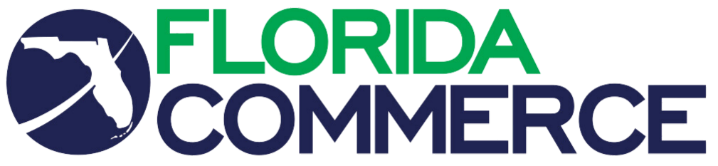 MULTI-PURPOSE COMMUNITY FACILITY PROJECTS PROGRAM (MCFP)ABOUT MCFPFunding through the Multi-Purpose Community Facility Projects Program is designed to expand broadband access, prioritizing unserved and underserved Florida communities and communities with Internet service speeds below symmetrical download and upload speeds of 100Mbps. ELIGIBLE APPLICANTSMore than $86 million is available through the program for eligible  sub-recipients, including school districts, state colleges, state universities, county governments, municipalities, identifiable census-designated communities, non-profits, or private entities, such as Internet Service Providers.ELIGIBLE ACTIVITIESThe MPCF Program provides funding to subrecipients for the construction of or improvements to buildings designed to jointly and directly enable work, education, and health monitoring.HOW TO APPLYFor more information about the MCFP Program and how to apply, please visit www.FloridaJobs.org/Broadband. The deadline to submit an application is Thursday, October 5, at 5 p.m., Eastern Time.Recordings of FloridaCommerce’s Technical Assistance Webinars for the Multi-Purpose Community Facility Projects Program are available at www.FloridaJobs.org/Broadband.  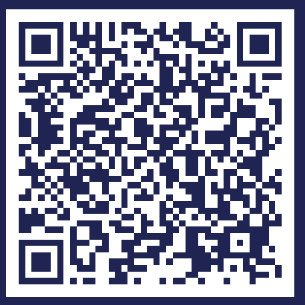 